World War II Timeline Map ActivityDirection: Go to the Interactive WWII Timeline & Map & select “ENTER”. https://www.abmc.gov/sites/default/files/interactive/interactive_files/WW2/index.html You can either “View times as ‘Map’ or ‘Chart’”. Provide the date range, location(s), answer the questions, and in a sentence or two connect the video content to the specific event. Map each event on either the Ë (Europe) or Ŵ (World) map according to the predesignated year color.Select “1939” (RED)Select “Germany Invades Poland”. Date Range: _________________ Location(s): _________________Prior to the invasion, what did Germany do with the USSR?What happened as a result of the German invasion of Poland on September 3rd, 1939?What did the USSR do to eastern Poland?Video Reflection:Select “1940” (RED)Select “Battle of Flanders”. Date Range: ___________________ Location(s): ___________________What were the first 9 months of war on the western front called?What happened at Dunkirk?Video Reflection:Select “Battle of France”. Date Range: ___________________ Location(s): ___________________What was the outcome of the Battle of France (provide specific date too)?What was the Vichy Government of south & east France?Video Reflection:Select “Battle of Britain”. Date Range: ___________________ Location(s): ___________________Who inspired the British people?Why did Hitler want to destroy Britain’s Royal Air Force?What advantages and disadvantages did Britain have? What outcome did this lead to?Video Reflection:Select “Tripartite Pact”. Date Range: ___________________ Location(s): ___________________What did this pact form and what did they become known as?Video Reflection:Select “Lend-Lease”. Date Range: ___________________ Location(s): ___________________What was America’s policy at the start of WWII and what Acts supported this policy?Describe how “Lend-Lease” helped the Allies.Video Reflection:Select “1941” (ORANGE)Select “Germany Invades USSR”. Date Range: _________________ Location(s): _________________Why did Hitler want to attack the USSR?By what month was the German army “besieging Leningrad”.Video Reflection:Select “United States Garrisons Iceland/Convoy…” Date Range: __________ Location(s): __________What are convoys?Why were convoys needed in the Atlantic?Video Reflection:Select “Atlantic Charter”. Date Range: ___________________ Location(s): ___________________What was the Atlantic Charter?Select “Star of David Badges”. Date Range: ___________________ Location(s): ___________________What did Hitler do to Polish Jews?Describe the purpose of the State of David Badge.Video Reflection:Select “Japanese Attack Pearl Harbor”. Date Range: _______________ Location(s): _______________What did America do in response to Japanese aggression in the Pacific?Why did the Japanese attack the U.S. Navy at Pearl Harbor?Was the surprise attack a complete success for Japan? Support you claim with evidence.What did this attack lead to on the 8th of December? On the 11th of December?Select “Philippine Islands Campaign”. Date Range: ________________ Location(s): ________________What side seemed to have the advantage from the beginning?Describe the conditions of the Filipino-American forces on the Bataan Peninsula.Video Reflection:Select “1942” (YELLOW)Select “Air Offensive, Japan”. Date Range: ___________________ Location(s): ___________________What did Lieutenant colonel Doolittle command in April, 1942?What was the impact of this operation?What other types of bombings did the Allies resort to in February, 1945 and August, 1945?Video Reflection:Select “Battle of Midway”. Date Range: ___________________ Location(s): ___________________What did the Americans “break” that gave them a strategic advantage?Who won this battle? Use evidence to support your claim.Video Reflection:Select “Air Offensive, Europe”. Date Range: __________________ Location(s): __________________What German targets did the allies strategically bomb?How frequent were the bombing runs on Germany?What impact did this offensive have on Germany?Video Reflection:Select “Guadalcanal Campaign”. Date Range: _________________ Location(s): _________________Why did the Japanese attack the Solomon Islands (Guadalcanal is one of the islands)?What were conditions like on the islands for both sides?Who eventually won this campaign?Video Reflection:Select “Battle of Stalingrad”. Date Range: ___________________ Location(s): ___________________Describe the type of fighting used in this battle.How many troops did Hitler lose in this battle?Video Reflection:Select “Manhattan Project”. Date Range: ___________________ Location(s): ___________________What happened in 1939 that encouraged the Manhattan Project?What was the Manhattan Project?Who ironically helped develop the atomic bomb?When and where was the first successful man-made nuclear explosion?Video Reflection:Select “Tunisian Campaign”. Date Range: ___________________ Location(s): ___________________Who eventually won this campaign in North Africa?What impact did this and the Battle of Stalingrad have on Germany?Video Reflection:Select “1943” (GREEN)Select “Sicily Campaign”. Date Range: ___________________ Location(s): ___________________Why did Allies want to invade Sicily?What happened on July 25th?Video Reflection:Select “Tehran Conference”. Date Range: ___________________ Location(s): ___________________Who did this bring together for the first time?Why did they meet?What was the name of this operation? Why was it so important?What did the USSR promise to do AFTER the potential defeat of Germany?What organization was proposed?Video Reflection:Select “1944” (BLUE)Select “Normandy Campaign”. Date Range: __________________ Location(s): __________________What was the name of the French Invasion plan?How many troops were built up in the British Islands for this invasion?Video Reflection:Select “Leyte Campaign”. Date Range: ___________________ Location(s): ___________________Why did the allies want Leyte?What effect did this campaign have on the Japanese?Video Reflection:Select “1945” (VIOLET)Select “Yalta Conference”. Date Range: ___________________ Location(s): ___________________Who met at the Yalta Conference and why?What Conference commitment did Stalin later “Renege” on (back out of)?What positives and negatives came out of this meeting?Video Reflection:Select “Iwo Jima”. Date Range: ___________________ Location(s): ___________________Why was capturing Iwo Jima important to the Allies?What was the fighting like on Iwo Jima? Who eventually won?What iconic image comes from this battle?Video Reflection:Select “Southern Philippines Campaign”. Date Range: ______________ Location(s): ______________Who conducted operations to liberate the Philippines?What type of terrain was most of the fighting occurring in and what type of warfare was used?Who eventually won?Video Reflection:Select “Central Europe Campaign”. Date Range: _________________ Location(s): _________________Compare the military numbers Allies vs. Germans.Who was leading the allied invasion and what did he decide about the invasion of Berlin?What happened on April 30th? Why?Video Reflection:Select “German Surrender”. Date Range: ___________________ Location(s): ___________________What happened to Benito Mussolini?What happened on May 8th? What was this day called? What does this stand for?Video Reflection:Select “Potsdam Conference”. Date Range: ___________________ Location(s): ___________________Who met at this conference? What had changed about U.S. leadership? When did this happen?What happened to Germany as a result of this and the Yalta Conference?What was the Potsdam Declaration?Video Reflection:Select “Hiroshima”. Date Range: ___________________ Location(s): ___________________What did the Japanese do in regards to the Potsdam Declaration? What was the U.S. response?What was the human cost of the bombing of Hiroshima?What happened three days later on August 9th?Video Reflection:Select “Japanese Surrender”. Date Range: ___________________ Location(s): ___________________When did Japan surrender officially, announce their surrender, and then formally surrender on the USS Missouri?Video Reflection:Select “Nuremberg Trials”. Date Range: ___________________ Location(s): ___________________What was the International Military Tribunal?What were these trials about?What was the verdict for the major war criminals?Which German leaders committed suicide before the war ended? Why?What impact did the Nuremberg Trials have for future conflicts and issues?Video Reflection:Ë Europe Map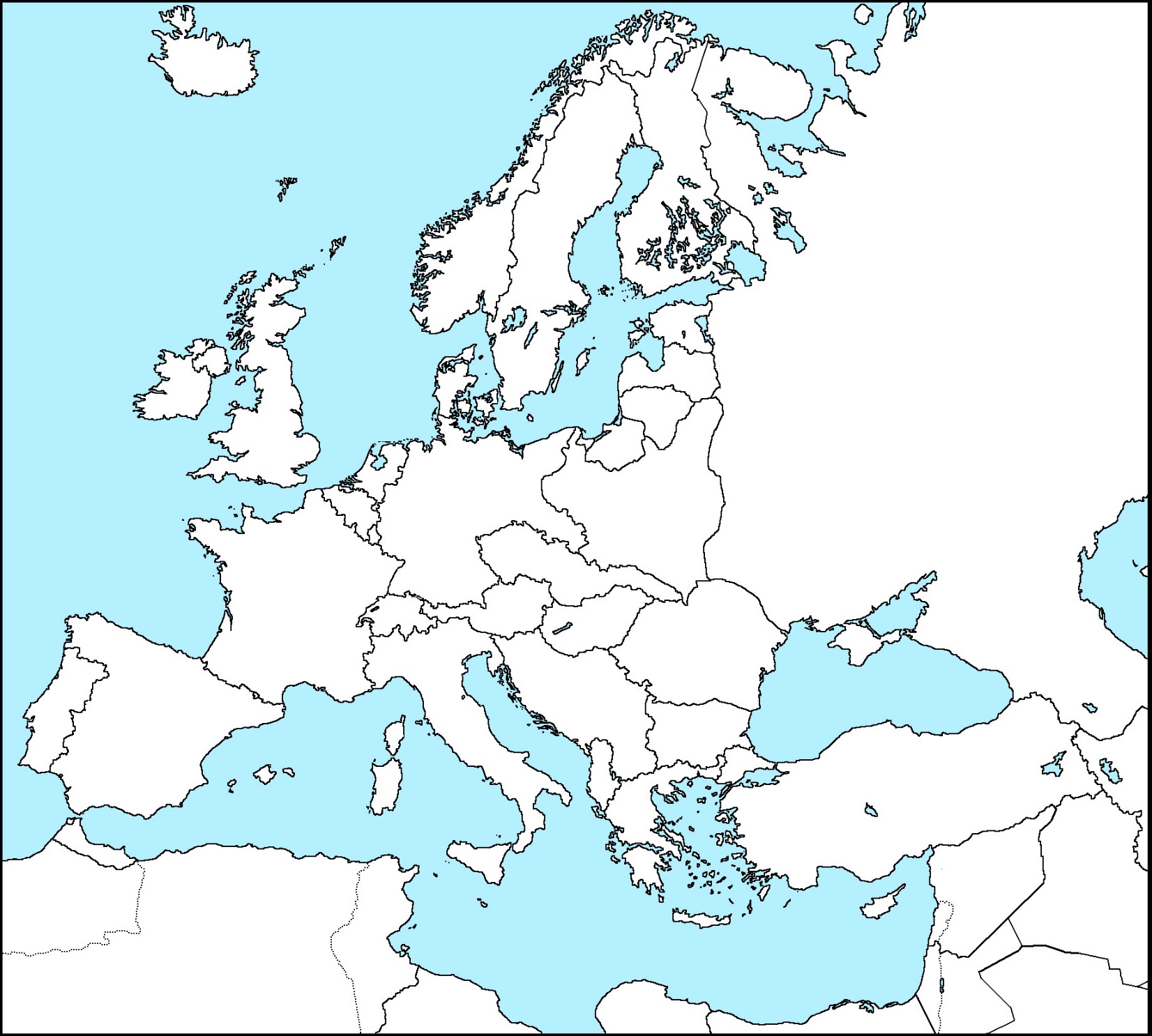 Map and label events in the appropriate year color.1939-194019411942194319441945ŴWorld Map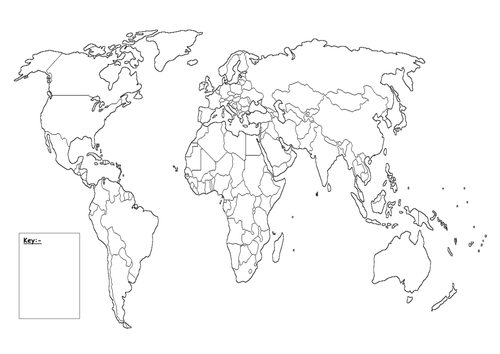 Extra Credit Extensionhttps://www.abmc.gov/sites/default/files/interactive/interactive_files/WW2/index.htmlSelect one of the following interactive pages to go in depth on an aspect of American involvement in WWII. Write a one page (MINIMUM) paper answering the specific prompt of your choosing.Americans in Great Britain (1942-1945): Americans in Great BritainInteractive site has… Timeline & Text or Videos @ bottom when tabs are selected.Briefing Text & Vocabulary @ bottom connected to Timeline.Interactive Map showing military positions and events (Background)Prompt: Describe the roles and contributions of Americans stationed in Great Britain.What were American Soldiers doing in Great Britain?What was life like in Great Britain for American Soldiers?What events did American soldiers stationed in Great Britain take part in?What was the overall impact, cost, and legacy of Americans stationed in Great Britain?The Strategic Bombing Campaign (1942-1945): Strategic Bombing CampaignInteractive site has… Timeline & Videos @ bottom when Timeline is selected.Briefing Text & Vocabulary @ bottom connected to Timeline.Interactive Map showing military positions and events (Background)Prompt: Describe strategic bombing and outline its use in WWII.What is strategic bombing?When, where, and by whom was this strategy developed before WWII?When, where, and by whom was this strategy used during WWII?What was strategic bombing’s impact, cost, and legacy on WWII?The Battle of Pointe Du Hoc (Jun 6th-8th, 1944): Pointe Du HocInteractive site has… Timeline & Videos @ bottom when Timeline is selected.Additional information, artifacts, and photos when Menu is MaximizedInteractive Map showing military positions and events (After Videos Segments)Prompt: Describe the Allied Invasion of Europe as explained through The Battle of Pointe Du Hoc.What was the Allied Invasion of Europe & what was its goal?Outline the plan to invade AND how it actually unfolded.Describe in detail what the fighting was like.What was the outcome, cost, and legacy of this operation?